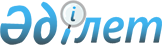 О признании утратившими силу некоторых постановлений акимата Шортандинского районаПостановление акимата Шортандинского района Акмолинской области от 26 февраля 2016 года № А-2/41      В соответствии с Законом Республики Казахстан от 23 января 2001 года "О местном государственном управлении и самоуправлении в Республике Казахстан", Законом Республики Казахстан от 24 марта 1998 года "О нормативных правовых актах" акимат Шортандинского района ПОСТАНОВЛЯЕТ:

      1. Признать утратившими силу следующие постановления акимата района:

      постановление акимата Шортандинского района Акмолинской области от 25 октября 2011 года № А-2/277"Об установлении квоты рабочих мест для лиц, освободившихся из мест лишения свободы и для несовершеннолетних выпускников интернатных организаций в Шортандинском районе" (зарегистрировано в Реестре государственной регистрации нормативных правовых актов № 1-18-143, опубликовано 19 ноября 2011 года в районной газете "Вести", опубликовано 19 ноября 2011 года в районной газете "Өрлеу");

      постановление акимата Шортандинского района Акмолинской области 22 августа 2012 года № А-6/295 "Об установлении квоты рабочих мест для лиц, состоящих на учете службы пробации уголовно-исполнительной инспекции, а также лиц, освобожденных из мест лишения свободы и для несовершеннолетних выпускников интернатных организаций в Шортандинском районе" (зарегистрировано в Реестре государственной регистрации нормативных правовых актов № 3443, опубликовано 22 сентября 2012 года в районной газете "Вести", опубликовано 22 сентября 2012 года в районной газете "Өрлеу");

      постановление акимата Шортандинского района Акмолинской области 17 октября 2013 года № А-9/230 "О внесении изменения в постановление акимата Шортандинского района от 22 августа 2012 года № А-6/295 "Об установлении квоты рабочих мест для лиц, состоящих на учете службы пробации уголовно-исполнительной инспекции, а также лиц, освобожденных из мест лишения свободы и для несовершеннолетних выпускников интернатных организаций в Шортандинском районе" (зарегистрировано в Реестре государственной регистрации нормативных правовых актов № 3889, опубликовано 30 ноября 2013 года в районной газете "Вести", опубликовано 30 ноября 2013года в районной газете "Өрлеу").

      2. Настоящее постановление вступает в силу со дня подписания.


					© 2012. РГП на ПХВ «Институт законодательства и правовой информации Республики Казахстан» Министерства юстиции Республики Казахстан
				
      Аким Шортандинского района

Г.Садвокасова
